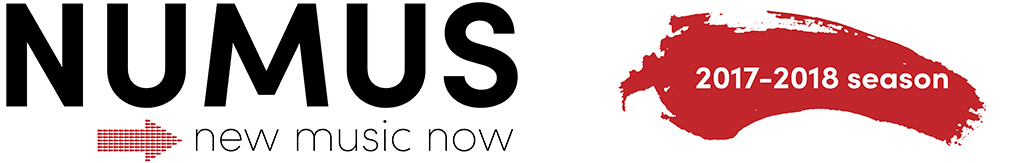 NUMUS EMERGING CURATOR COMPETITION2017	Have you ever wanted to be an Artistic Director? Do you have great ideas for concert performances that you’d like to curate? NUMUS is seeking submissions to its third annual Emerging Curator Competition, open to all young artists, open to artists up to a maximum age of 29 or current students of post-secondary institutions (any age) or within 2 years of graduating (any age). The winner will curate a concert in NUMUS’ MIX Music Series in the 2017-2018 concert season, to be presented on Saturday, April 7, 2018 at Descendants Brewery in Kitchener. Winners will receive a curatorial fee of $1,000 and financial support from NUMUS in the amount of $1,500 to cover programming costs such as artist fees, tech fees, and equipment rentals if applicable. Winners will also receive advertising and marketing support from NUMUS and mentorship from NUMUS’ artistic director.NUMUS’ mandate and artistic vision is to foster and encourage new music and contemporary art forms, continually exploring new boundaries and facilitating new artistic ventures. We program, support, and promote composers, musicians, artists and communities, with a focus on Canadian and local new music. NUMUS actively advocates for and engages in community involvement, including partnerships with other arts organizations, local businesses, and educational facilities. We engage in many outreach activities, which connect our organization to younger members of our community.HOW TO APPLY:Consult the competition regulations to be sure you qualify.Complete the attached application form and submit a concept for your concert. You may use any format you wish to convey your ideas, but your proposal must include both a project description of your proposed concert and a budget outlining all costs.Project Description: Describe your proposed concert to the judges as best as you can. Talk about what your artistic vision is, why it’s a good fit for NUMUS, and any ideas you have in terms of logistics. Please include approximate timings and be mindful of the Descendants Brewery space being a relatively small, open concept, non-traditional performance venue. The judges will be looking for projects that are creative, but also well thought out and realistic in terms of budget, timelines, and venue. Describe your inspiration for this project, any themes you may be incorporating, and why you feel that NUMUS should present it. Be sure to also tell us a bit about the artists you plan to use and why you chose them. Be concise and please limit your project description to 1,000 words.Budget: You will need to create a basic budget for your project, outlining any expected costs (such as artist fees and tech or equipment rentals if required). Use any format you like for this. Your budget should include a $1,500 contribution from NUMUS, and you will need to indicate this amount as revenue for your project and outline exactly how this money would be spent. The judges will be looking for projects with realistic costs that stay within their budgets. We are also mindful of the fact that your performers may be predominantly students.Completed application packages may be submitted in the following ways:Email all required documents to: info@numus.on.caMail your documents to: NUMUS at Box 38040, 256 King St. N. Waterloo, ON N2J 4T9Hand deliver your application to NUMUS’ Artistic Director, Kathryn LadanoBe sure that your proposed project matches NUMUS’ artistic vision and mandate (please refer to our mandate on the first page of this application)Please note that assessment of all entries will be blind. Provide your name and personal information only on the application form. Do not include your name or any information that could indicate your identity in your project description/budget. Note that NUMUS’ Artistic Director, Kathryn Ladano, will not be a judge for this process, so you may still submit your entries directly to her or through NUMUS’ mail and email. She will ensure your identity is protected and not given to the judges.Submit your application by or before Friday, December 8, 2017The 2017-2018 Emerging Curator panel of judges will be announced at a later date but will include active artistic leaders throughout Kitchener-Waterloo.NUMUS EMERGING CURATOR COMPETITION APPLICATION FORMName: ___________________________________		Age:____________Mailing Address: __________________________________________________________________________________________________________________________________________________________Phone: ___________________________________Email: _____________________________________________Have you attended any NUMUS concerts before?  Yes___________	No____________If yes, what was your favourite NUMUS concert and why? __________________________________________________________________________________________________________________________________________________________________________________________________________________________________________________________________________________________________________________________________________________________________________________________________________________________________Honors/Awards Received (if applicable): __________________________________________________________________________________________________________________________________________________What interests you about new music? _________________________________________________________________________________________________________________________________________________________________________________________________________________________________________________________________________________________________________________________________________________________________________________________________________________________________________________________NUMUS EMERGING CURATOR COMPETITION REGULATIONS1. All documents must be submitted no later than Friday, December 8, 2017. Late entries will not be considered.2. Each applicant may only enter one competition proposal per year. Previous first place winners may not re-apply. 3. Each submission will be judged by a panel consisting of past and present Artistic Directors of various local arts organizations and past winners of the Emerging Curator Contest. All decisions are final and no correspondence will be entered into after final judging. 4. The winner’s program will be presented by NUMUS on Saturday, April 7, 2018 at Descendants Brewery in Kitchener. Please ensure that you are available and able to complete this project before submitting.5. NUMUS will cover all artist fees and performance costs for the winner’s program in the amount of $1,500. There will be no charge for the performance venue.6. The winning contestant will receive up to three hours of mentorship from NUMUS’ Artistic Director as well as coaching and assistance during the dress rehearsal.7. All contestants must be under the age of 30 as December 8, 2017 OR currently enrolled in/within 2 years of graduation from a university, conservatory, or equivalent program.8. Each entry is assumed to be the original program concept of the individual whose name appears on the entry form. Any infraction of this regulation could result in the disqualification of the entry. 9. The winner is responsible for contacting and scheduling performing artists, including negotiating contracts. Support will be given by NUMUS in securing venue and technical requirements. Marketing support will also be provided by NUMUS.10. The winning program and performance may be recorded by NUMUS and made available to be downloaded or viewed online for publicity purposes or for use in grant applications.11. Only first place winning program concepts will be featured in NUMUS’ MIX Music Series during the 2017-2018 season.12. All entry forms and supporting documents should be properly printed and legible.13. Include complete contact information clearly written or typed: (name, mailing address with postal code, telephone number, and a regularly checked email address) 14. All contestants will be notified of judging results no later than Friday, December 22, 2017.